FOI Ref: Category(ies): Subject: Date Received:  Your request:Our response:Number of staff employed by your Trust who work in the following roles: Marketing, PR, Communications, Media/Press Office, Engagement. Please include permanent staff and those on fixed term contracts.7 – Communications Team2 – Patient Engagement and Inclusion Team, however this team does not sit within the Communications TeamGrade and whole-time equivalent numbers for these staff (for example, Communications Assistant, band 3, 0.5WTE, Communications Manager, band 8A, 1WTE)Communications TeamCommunications Manager, Band 7, 1WTEMedia & Communications Officer, Band 5, 1 WTECommunications Officer, Band 5, 1WTEDigital Communications Assistant, Band 4, 1 WTECommunications Assistant, Band 2, 0.8 WTEGraphic Designer, Band 6, 1WTEGraphic Artworker, Band 4, 0.4 WTEPatient Engagement and Inclusion TeamEngagement and Inclusion Lead, Band 7, 0.80 WTEEngagement and Inclusion administrator, Band 3, 0.20 WTE. Any structure charts for your Communications Department or equivalent.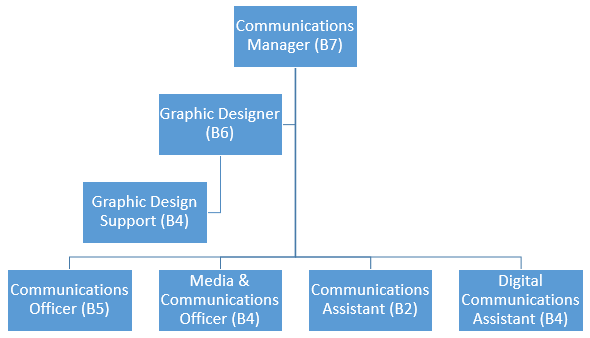 Any structure charts for your Communications Department or equivalent.Type of Trust (for example, Ambulance, Acute, Community, Mental Health)Acute and Community TrustNumber of staff employed by your Trust4851